Lesen: Review the graph and questions below and select the best answer for each one. For number 5 please answer in German.Lies die Infografik und beantworte die folgenden Fragen.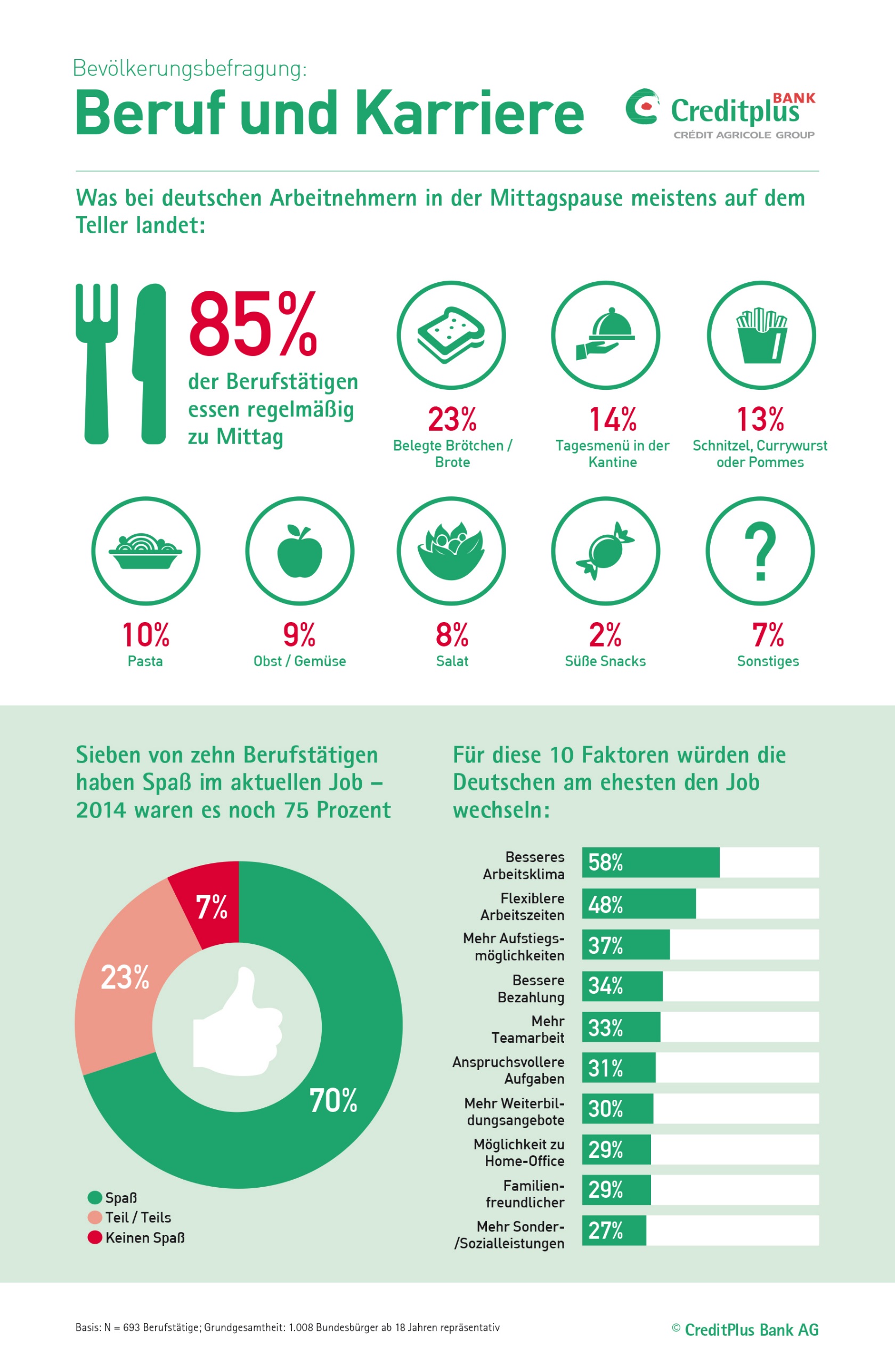 1. Worüber informiert die Grafik?was Frauen und Männer im Beruf mögenwelche Jobs in Deutschland beliebt sinddie Traumberufe von den Deuschenwas für Deutsche im Beruf wichtig ist2. Was ist für Deutsche am wichtigsten im Beruf?Besseres ArbeitsklimaFamilienfreundlichkeitFlexibilere ArbeitszeitenMehr Sonder-/Sozialleistungen3. Wie viel Prozent von Deutschen finden die Möglichkeit    zum Home Office nicht so wichtig?29%30%58%71%4. Wie alt sind die Leute in der Infografik?jünger als 18 Jahren18 Jahre alt und älterzwischen 18-65 Jahre altzwischen 18-60 Jahre alt5. Was wäre ein guter Titel für die Grafik? (2 points)________________________________________________________________________________________________________________________________________________________________________________________________________________________